A családi tűzijáték nap programja: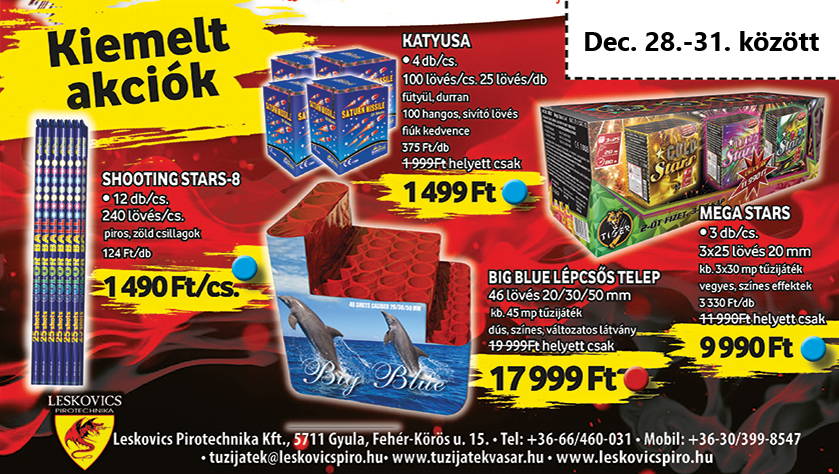 16:00 – gyülekező16:05 – köszöntő16:25 – cukorágyú lövés 17:00 – termékbemutató18:30 – nyereménysorsolás Termékbemutatón felhasználásra kerülő termékek sorrendje:Nyerd meg az értékes ajándékaink egyikét!Legyen egy csodás élményben részed!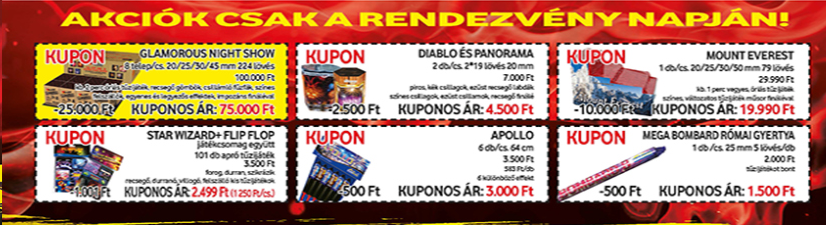 Fellövési sorrendTermékkódTerméknév1.C1620M14Mosquito telep 20 mm 16 lövés2.FSr08005Shooting Stars-20 római gyertya 20 mm 5 lövés/db (4 db/cs)3.TXR-638Big Whale-4 rakéta csomag 60-80 cm (12 db/cs)4.Fsb0801Kis AirBomb 20 mm (3 db/cs) 5.TXB466             TXB560Fire Story telep 25 mm 19 lövés + June telep 30 mm 19 lövés Együtt olcsóbb!6.FSmp1Kid Pack 5 csomagból álló 44 db kis tűzijáték7.EP-6006-25BMega Bombard római gyertya 25 mm 5 lövés/db; 1 db/cs8.TXB462Red Peony telep 20 mm 9 lövés 9.FSmx079Mount Everest lépcsős telep – 25/25/30/50mm 79lövés